Um trem a 72 Km/h e medindo 250 metros demora quanto tempo para atravessar um túnel de 300 metros?Diagrama:Para resolver este problema vamos usar um artifício.Imagine o trem entrando no túnel e uma mosca pousada no ponto verde, da figura.A distância D, será o caminho percorrido pela mosca.Do problema temos os seguintes dados.D = tamanho do túnel + tamanho do tremD = 300 + 250D = 550mVelocidaade:v = 72 km/hv= 20m/sFórmula do movimento retilíneo uniforme (MRU) para a velocidade.V =S

DT= 27.5sResposta final:O trem demora 27,5 segundos para atravessar o túnel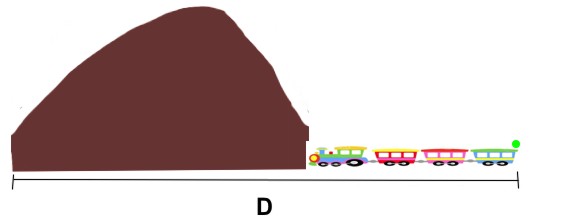 